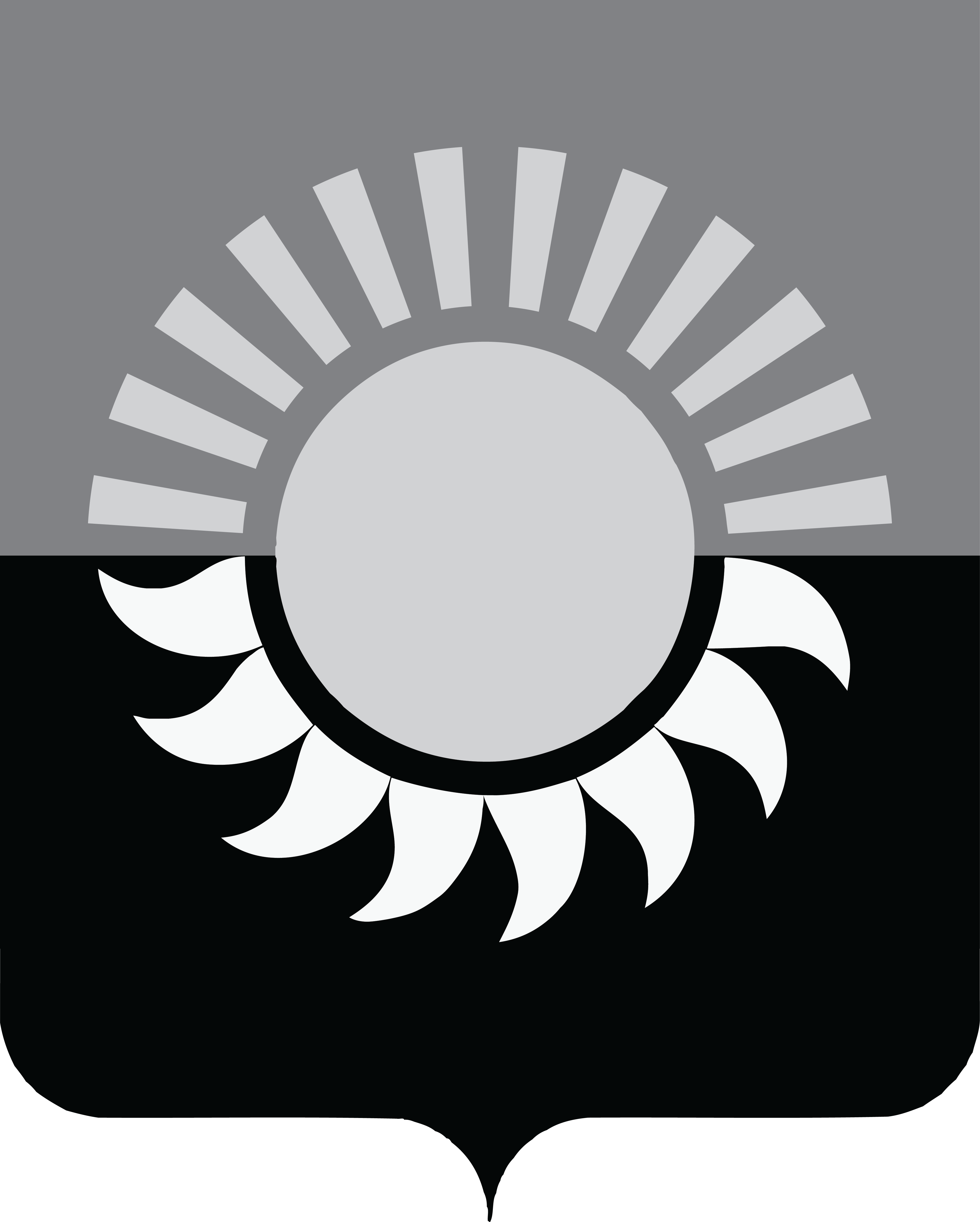 РОССИЙСКАЯ ФЕДЕРАЦИЯКемеровская область - КузбассОсинниковский городской округАдминистрация Осинниковского городского округаПОСТАНОВЛЕНИЕ  _________											  № ______Об утверждении схемы размещения рекламных конструкций на территории муниципального образования – Осинниковский городской округВ целях упорядочения распространения наружной рекламы на территории Осинниковского городского округа, руководствуясь ст. 16 Федерального закона от 06.10.2003 №131-ФЗ «Об общих принципах организации местного самоуправления в Российской Федерации», ст. 19 Федерального закона от 13.03.2006 № 38-ФЗ "О рекламе", ст. 5, 45 Устава Осинниковского городского округа Кемеровской области - Кузбасса:1. Утвердить схему размещения рекламных конструкций на земельных участках независимо от формы собственности, а также на зданиях или ином недвижимом имуществе, согласно приложениям 1, 2 к настоящему постановлению;2. Опубликовать настоящее постановление в городской муниципальной общественно-политической газете «Время и Жизнь» и разместить на официальном сайте администрации Осинниковского городского округа http://www.osinniki.org в сети Интернет;3. Постановление вступает в силу со дня его официального опубликования;4. Контроль за исполнением настоящего постановления возложить на заместителя Главы городского округа по строительству О.В. Ефиманову, начальника отдела архитектуры и градостроительства администрации Осинниковского городского округа Н.А. Романюк.ГлаваОсинниковского городского округа                          					         И.В. РомановС постановлением  ознакомлен, с возложением обязанностей согласен       ___________             __________          О.В. Ефиманова                                                                                                            (дата)                            (подпись)С постановлением  ознакомлен, с возложением обязанностей согласен       ___________             __________           Н.А. Романюк                                         (дата)                            (подпись)4-40-28Приложение 1к постановлению администрацииОсинниковского городского округа от ______________ N_________Технические характеристики типов и видов рекламных конструкций, размещаемых на земельных участках независимо от форм собственности, а также на зданиях или ином недвижимом имуществе, находящемся в собственности Кемеровской области или муниципальной собственности города Осинники.I. Магистральные конструкцииЩит 3х6Биллборды, как называют рекламные щиты 6x3 — это самые популярные рекламные конструкции в России для любых видов кампаний. У биллбордов есть два основных формата: статичные (с одной, двумя или тремя сторонами) и динамичные (призмавижн, который делится на призматрон и тривижн), конструкция которых состоит из трехгранных призм, которые при повороте меняют изображение на щите.Видимость таких рекламных поверхностей как правило не превышает 100 м, и это без учета факторов внешней среды: плотности трафика, количества светофоров, частоты пробок и так далее. Стоит учитывать и такие факторы, как деревья, столбы, конструкции электропередач.Для размещения на щите лучше всего подходит сочетание большой и запоминающейся картинки с простым и цепким слоганом. Иногда слоган допустимо заменить на контакты (например в случае с компанией, предоставляющей услуги такси — телефон), но ни в коем случае нельзя усложнять композицию большим количеством картинок и лишней информации.СтендСтенд представляет собой щит или конструкцию с текстовой и (или) графической информацией различного содержания. Может быть интерактивным или статичным. Для производства интерактивных стендов могут использоваться рекламные мониторы, мониторы или телевизоры в комплекте с медиа-плеером, светодиодные панели.Стенд в рядуСтенд в ряду открыт со стороны только лишь одного прохода, он бывает расположен в ряду с другими стендами (значительно реже бывает, что он открыт на две стороны, то есть на два параллельных прохода). Осматривать его можно только с зоны проходов. В зависимости от размеров открытой части фасада различаются узкие и глубокие или, соответственно, широкие и менее глубокие стенды в ряду.Головной стенд – полуостровнойГоловной (полуостровной) стенд в конце ряда бывает, открыт на три стороны. Он качественно превосходит два названных выше типа стендов, потому что при правильном использовании он выглядит весьма презентабельно и как бы приглашает войти.СупербордСупербордами называются автономные рекламные конструкции крупного формата с рабочей поверхностью 12x4 м. Характерной чертой является внешняя подсветка щита. Так же, как и биллборды, подразделяются на статичные и динамичные, принцип работы аналогичен, да и в целом суперборд — это два биллборда, соединенных вместе. В случае с супербордом необходимо учитывать нестандартный формат рекламы, и подготавливать макет в соответствии с ним: картинка не должна быть растянута или сужена.СуперсайтДанный вид рекламного щита является самым большим по размеру: его рабочая поверхность составляет более 60 кв.м. Как и суперборды, обладают внешней подсветкой и могут быть статичного и динамичного типов. Благодаря своим масштабам, суперсайт предоставляет наибольшую видимость, а именно при благоприятных погодных условиях — около 300 м. Конструкция является отдельностоящей и устанавливается точечно, так как располагается выше городского ландшафта.АркаРасполагаются как правило над проезжей частью улицы или у входа в метрополитен, и по этому же принципу делятся на две группы. Стандартные размеры рекламной арки составляют 10x1,5 м и 18x2,5 м. Как правило оснащены подсветкой. Вытянутый формат вынуждает создавать макеты для арок только с крупными изображениями, так как только в таком случае реклама будет хорошо восприниматься и запоминаться.Щит 3x4Чаще всего этот вид рекламы размещается вдоль городских дорог и представляет собой отдельно стоящую конструкцию одностороннего или двустороннего типа. Главное отличие от щитов 6x3 — экономичность.ПеретяжкаКонструкция такой рекламы представляет собой пару натянутых над проезжей частью тросов, на которых размещается рекламная информация. Форматы варьируют от 6x0,7 м до 14x1 м. Крепятся тросы либо к специально подготовленным столбам, либо к стенам прилегающих зданий.ЛайтбоксЛайтбокс, иначе называемый световым коробом, несет графическую или текстовую информацию на своей поверхности, подсвечиваемой с внутренней стороны. Подсветка производится с помощью трех видов освещения: люминесцентная лампа, лампа накаливания и неоновая трубка. Формат — 1,8x1,2 м. Чаще всего световые короба размещают группами: вдоль мостов, набережных и других замкнутых объектов.РоллерРекламная конструкция, изображения на которой меняются с помощью роликов, на которых закреплено единое полотно из нескольких рекламных постеров. Стандартный формат — 3,7x2,7 м. Как и лайтбоксы, оснащены внутренней подсветкой.II. Уличная мебель и пешеходная рекламаРеклама на лавочкахРазновидность уличной мебели с рекламной поверхностью в формате 1,5x0,7 м. Графические и информационный контент располагается со стороны сидения и/или с противоположной стороны. Этот вид рекламной конструкции выполняет не только рекламную, но и социальную функцию, и служит для благоустройства городского ландшафта: остановок общественного транспорта, парков и зон отдыха и так далее.Сити-форматДвухсторонняя рекламная конструкция для пешеходов с несколькими рабочими поверхностями формата 1,8x1,2 м. Устанавливается как автономно, так и по сторонам остановочных павильонов. Время контакта с рекламой составляет до 10 секунд. Наиболее эффективным местом расположения сити-формата — вдоль проезжей части, так как коммуникация происходит не только с пешеходами, но и с водителями. Оборудуется внутренней подсветкой.ПилларАвтономная двух- или трехсторонняя установка с рабочим полем площадью 3x1,4 м. Реклама как правило размещается в местах большого скопления людей: у перекрестков, на площадях, в парках и так далее. При определенном расположении эффект оказывается также на водителей автотранспорта.ХорекаПроисходит от сочетания трех слов: hotels, restaurants, cafe и представляет собой автономные рекламные установки размером в 1,8x1,2 м. Оснащены подсветкой внутреннего типа и, как правило, располагаются неподалеку от входов в рестораны, кафе, бары, ночные клубы, магазины и так далее.УказательОтдельно расположенная конструкция, являющая собой элемент системы городской навигации. По стандартам установка состоит из опоры со световыми коробами, выполненными в форматах от 0,265x0,835 м до 1,2x1,8 м. На поверхностях, как правило, содержится реклама и социально значимая информация. При создании данного типа рекламы возможны отклонения как в габаритах, так и в наличии подсветки.СтелаТрехмерная рекламная конструкция вертикального направления высотой от 0,8 м до 30 и более м. На стеле могут располагаться как стандартные прямоугольные рекламные форматы, так и другие: стрелки, инфоблоки по периметру и так далее. Подразделяются на:стационарные. Отличаются крупномасштабностью, располагаются на бетонном основании. Чаще всего их можно увидеть у автосервисов и заправок, стандартный размер — 1,8x8 м;мобильные. Работают от обычной розетки и применяются для рекламных целей на выставках, в торговых центрах и других местах скопления людей. Стандартный размер — 0,3x1,8м.ПилонДинамичные носители рекламы городского формата 1,2x1,8 м. Схож с роллером, но в отличие от него ориентирован только на пешеходов.III. Прочие рекламные конструкцииСветодиодный экран (LED)Представляет собой сочетание телевизионной и наружной рекламы, что выделяет его в особенный вид носителя. По расположению возможны различные варианты: крыши домов, фасады торговых и офисных центров, автономное размещение, в транспорте или на транспорте.БрандмауэрРекламная конструкция крупного масштаба, располагаемая на фасадах зданий. Размер и форма поверхности зависят от габаритов стены. Исходя из размера рекламной поверхности разрабатывается дизайн-макет рекламируемых товара или услуги.Большая часть установок данного рекламного формата размещается на жилых домах, в том числе в спальных районах. Собственники жилья при этом не имеют никакой выгоды от рекламодателя. При этом, компании, устанавливающие такие брандмауэры, их расположением нарушают права жильцов дома, которые по незнанию собственных прав не решаются ничего с этим поделать. Любой житель дома, на котором располагается реклама, имеет право потребовать от компании деньги за аренду имущества и в случае отказа обратиться в суд или прокуратуру.Крышная установкаИсходя из названия, эта рекламная конструкция располагается на крышах домов. Ее ключевое отличие от других типов рекламных носителей — ярко выраженный персональный дизайн, выделяющий именно конкретный бренд. Такая реклама носит имиджевый характер. Как правило, обладают внутренней подсветкой и направлены как на пешеходов, так и на водителей — зависит от места размещения.Строительные огражденияСпециализированные рекламные проекты крупного формата на ограждениях. Масштаб разнообразен и зависит от размера стройплощадки. Реклама служит целям защиты прилегающей к строительной площадке территории.Современная практика наружной рекламы включает в себя множество форматов рекламных конструкций. Их эффективность оценивается индивидуально в зависимости от условий внешней среды и графического дизайн-макета. Стоит отметить, что рекламные установки могут также выполнять социально значимые функции: строительные ограждения скрывают вид стройплощадки, указатели помогают в городской навигации и так далее.По месту расположения рекламные конструкции подразделяются на следующие типы: - отдельно стоящие рекламные конструкции - стационарные наземные рекламные конструкции на собственных опорах; - рекламные конструкции, располагаемые на внешних стенах, крышах и иных конструктивных элементах зданий, строений и сооружений, остановочных пунктах движения общественного транспорта; - рекламные конструкции, располагаемые на столбах освещения, опорах контактной сети. По площади рекламного поля отдельно стоящие рекламные конструкции подразделяются на следующие категории: - малогабаритные рекламные конструкции с площадью одного рекламного поля (стороны) менее 6 кв. м; - крупногабаритные рекламные конструкции с площадью одного рекламного поля (стороны) от 6 кв. м до 18 кв. м включительно; - рекламные конструкции особо крупных форматов с площадью одного рекламного поля (стороны) более 18 кв. м. По высоте размещения рекламного поля отдельно стоящие рекламные конструкции подразделяются на следующие категории: - рекламные конструкции малой высоты - верхний край рекламного поля расположен на высоте не более 4,5 м от поверхности размещения; - рекламные конструкции нормальной высоты - верхний край рекламного поля расположен на высоте от 4,5 до 7 м от поверхности размещения; - рекламные конструкции увеличенной высоты - верхний край рекламного поля расположен на высоте более 7 м от поверхности размещения. - размещение рекламных конструкций и размещаемой информации на данных рекламных конструкциях осуществляется на основании решений администрации или договоров с администрацией муниципального образования – Осинниковский городской округ.Приложение 2к постановлению администрацииОсинниковского городского округа от ______________ N_________Размещение рекламных конструкций, установленных на территории Осинниковского городского округаЩитовые рекламные конструкции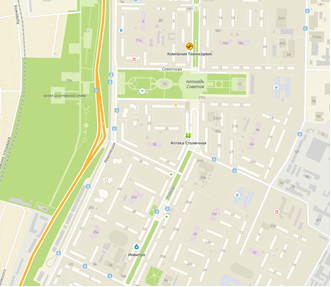 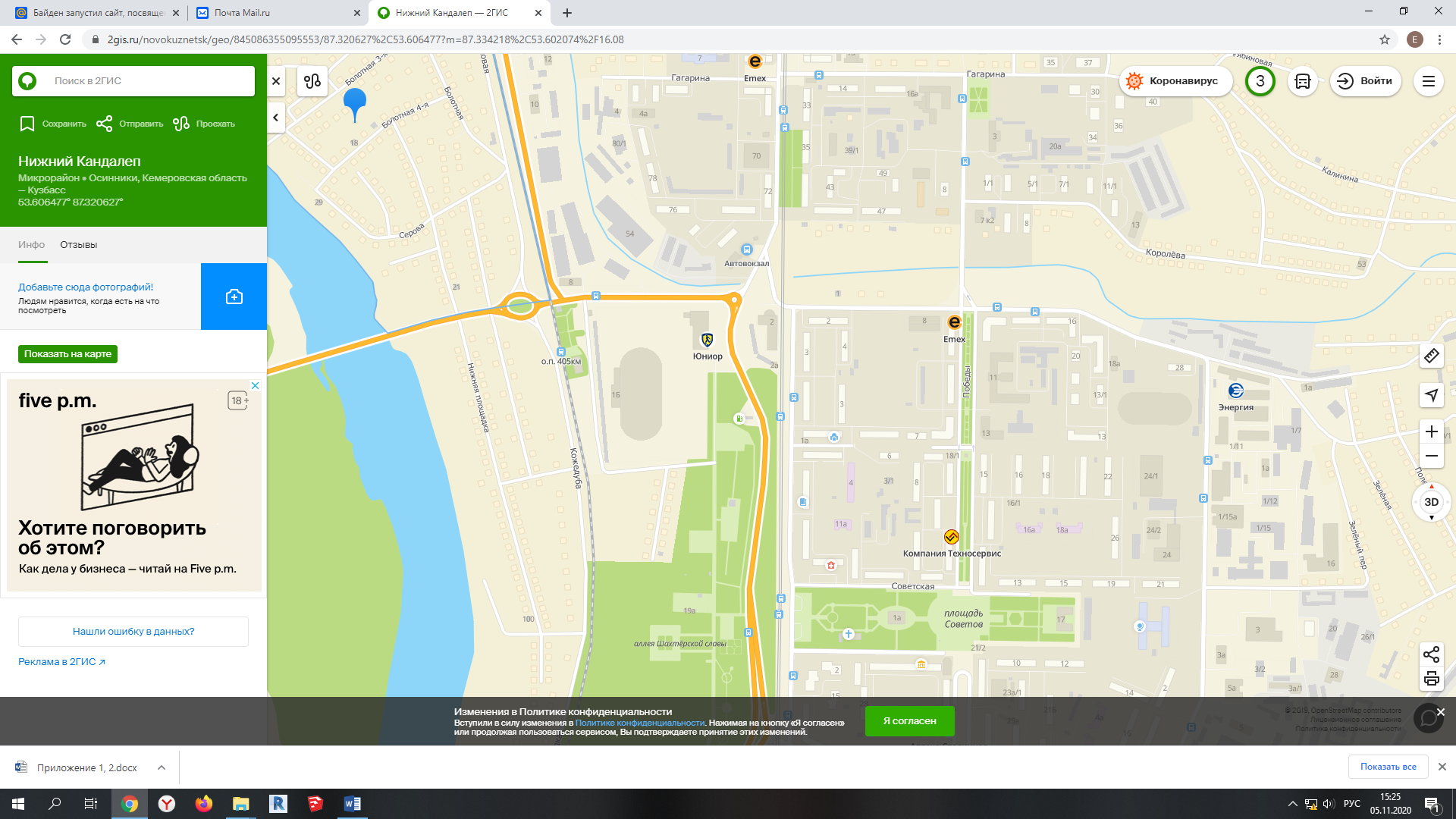 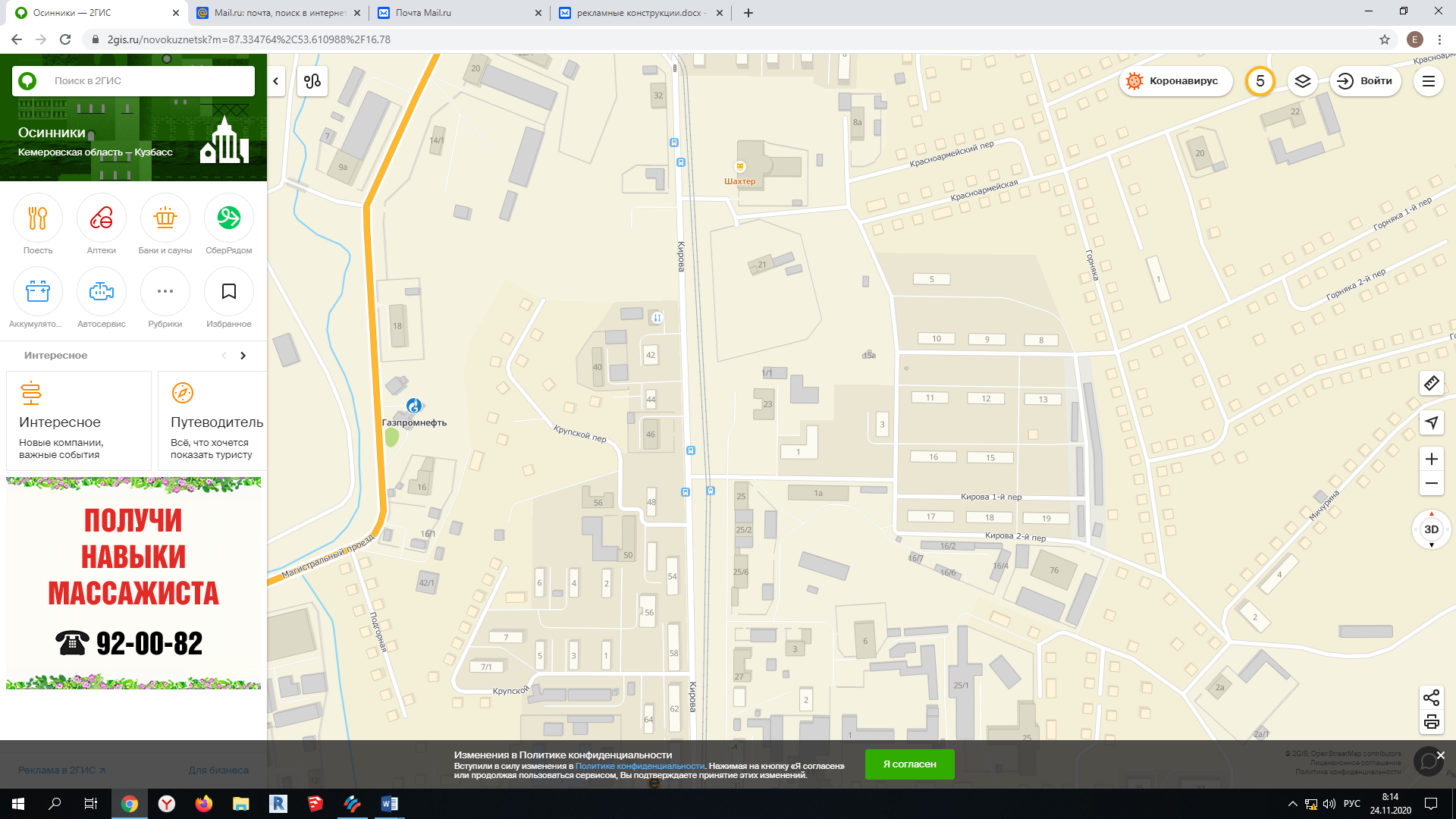 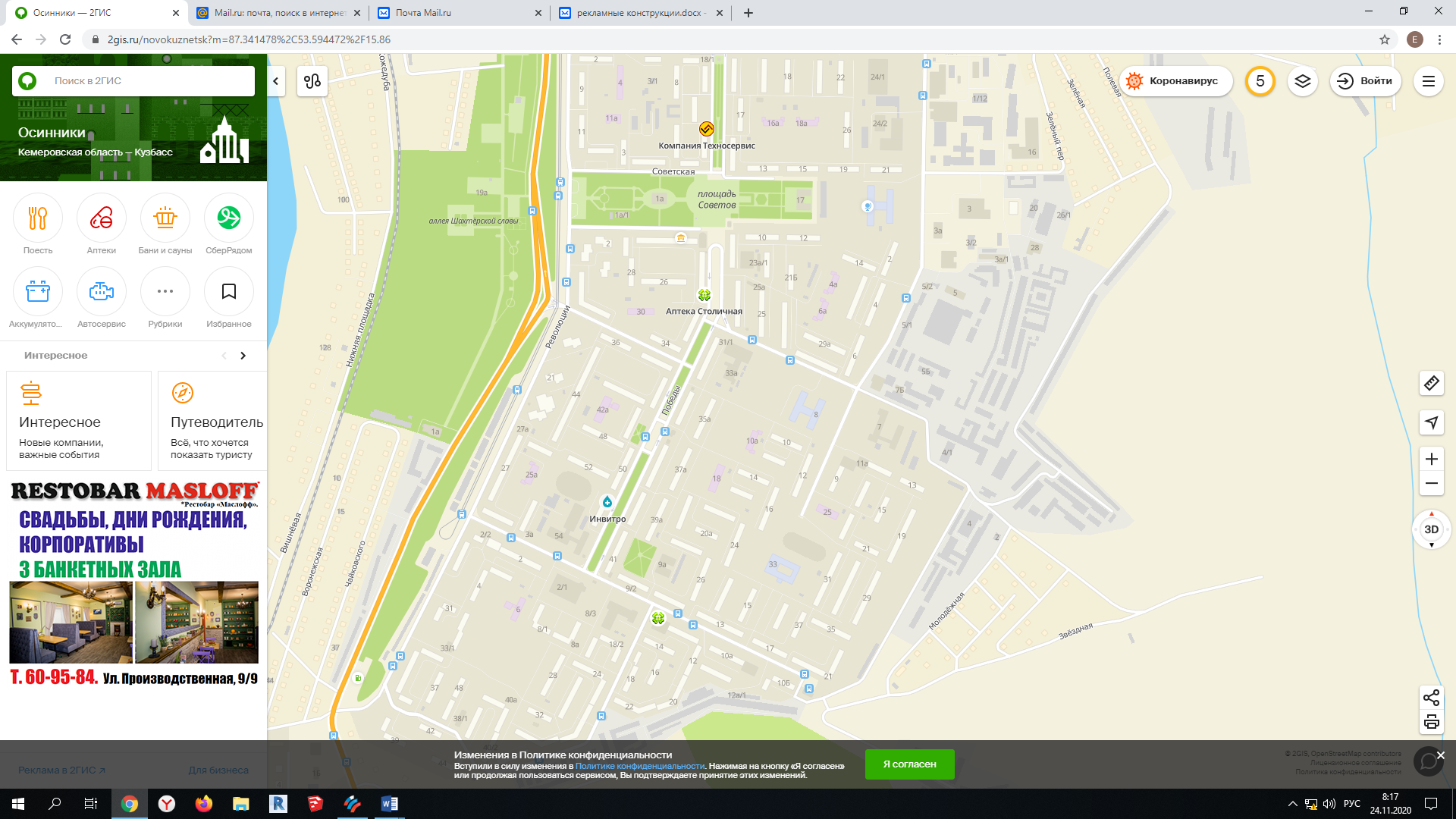          - двухсторонняя щитовая рекламная конструкция с размером информационного поля 3х6 мРекламные стенды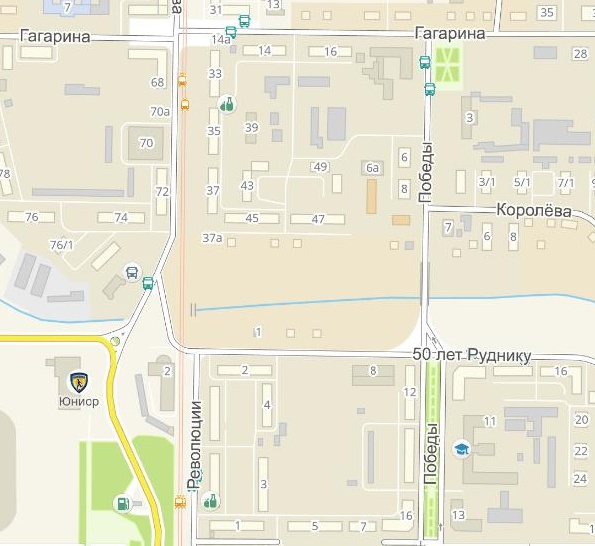        - Стенд№ щита на схемеМесто размещенияТип конструкции, размерыВид рекламы1РФ, Кемеровская область-Кузбасс, Осинниковский городской округ, г. Осинники, ул. Революции, 9двухсторонняя щитовая рекламная конструкция с размером информационного поля 3х6 мкоммерческая2РФ, Кемеровская область-Кузбасс, Осинниковский городской округ, г. Осинники, а/д «Осинники -Калтан», район городского паркадвухсторонняя щитовая рекламная конструкция с размером информационного поля 3х6 мкоммерческая3РФ, Кемеровская область-Кузбасс, Осинниковский городской округ, г. Осинники, ул. Победы, 36двухсторонняя щитовая рекламная конструкция с размером информационного поля 3х6 мкоммерческая4РФ, Кемеровская область-Кузбасс, Осинниковский городской округ, г. Осинники, ул. Революции, 27двухсторонняя щитовая рекламная конструкция с размером информационного поля 3х6 мкоммерческая5РФ, Кемеровская область-Кузбасс, Осинниковский городской округ, г. Осинники, ул. Магистральный проезд, 8двухсторонняя щитовая рекламная конструкция с размером информационного поля 3х6 мкоммерческая6РФ, Кемеровская область-Кузбасс, Осинниковский городской округ, г.Осинники, в районе ул.Кирова, д.54Рекламная конструкция. Характеристика рекламного места; щитовая конструкция, общая площадь рекламного места- 18 кв.м.Площадь рекламы - 36 кв.м площадь фундамента рекламонасителя - 6 кв.м.коммерческая7РФ, Кемеровская область-Кузбасс, Осинниковский городской округ, г.Осинники, в районе ул.Революции, д.27Рекламная конструкция. Характеристика рекламного места; щитовая конструкция, общая площадь рекламного места- 18 кв.м.Площадь рекламы - 36 кв.м площадь фундамента рекламонасителя - 6 кв.мкоммерческая8РФ, Кемеровская область-Кузбасс, Осинниковский городской округ, г.Осинники, в районе ул.Кирова, д.34Рекламная конструкция. Характеристика рекламного места; щитовая конструкция, общая площадь рекламного места- 18 кв.м.Площадь рекламы - 36 кв.м площадь фундамента рекламонасителя - 6 кв.мкоммерческая9РФ, Кемеровская область-Кузбасс, Осинниковский городской округ, г.Осинники, в районе ул.Ефимова, д.10аРекламная конструкция. Характеристика рекламного места; щитовая конструкция, общая площадь рекламного места- 18 кв.м.Площадь рекламы - 36 кв.м площадь фундамента рекламонасителя - 6 кв.мкоммерческая10РФ, Кемеровская область-Кузбасс, Осинниковский городской округ, г.Осинники, в районе ул.Революции,  д.19Рекламная конструкция. Характеристика рекламного места; щитовая конструкция, общая площадь рекламного места- 18 кв.м.Площадь рекламы - 36 кв.м площадь фундамента рекламонасителя - 6 кв.мкоммерческая11РФ, Кемеровская область-Кузбасс, Осинниковский городской округ, г.Осинники, в районе ул.Революции д.11Рекламная конструкция. Характеристика рекламного места; щитовая конструкция, общая площадь рекламного места- 18 кв.м.Площадь рекламы - 36 кв.м площадь фундамента рекламонасителя - 6 кв.мкоммерческая№ рекламного стендаМесто размещенияТип конструкцииВид рекламы1г. Осинники, ул. Революции, 5 (трамвайная остановка)СтендСтенд открыт со стороны только лишь одного прохода, размер 2х3м, материал – баннерная тканькоммерческая2г. Осинники, ул. Кирова, 37СтендСтенд открыт со стороны только лишь одного прохода, размер 2.75х2.35 м, материал - баннерная тканькоммерческая3г. Осинники, ул. Революции, 2Стенд в рядуСтенд открыт со стороны только лишь одного прохода, размер: 4х2 м, материал - баннерная тканькоммерческая4г. Осинники, ул. Магистральный проезд, 1СтендСтенд открыт со стороны только лишь одного проходаразмер: 2.5х2 м, материал - баннерная тканькоммерческая